	На основу Одлуке о расписивању избора за чланове националних савета националних мањина Министрa за људска и мањинска права и друштвени дијалог („Службени гласник РС“, број: 100/22), члана 47. и 48. Закона о националним саветима националних мањина („Службени гласник РС“, број: 72/09, 20/14 – Одлука УС РС, 55/14 и 47/18) и члана 7. Правилника о начину вођења посебног бирачког списка националне мањине („Службени гласник РС“, број: 61/18),  Општинска управа општине СвилајнацИЗЛАЖЕ НА УВИД
ДЕО ПОСЕБНОГ БИРАЧКОГ СПИСКА КОЈИ СЕ ВОДИ ЗА
ПОДРУЧЈЕОПШТИНЕ СВИЛАЈНАЦ	Поводом предстојећих непосредних избора за чланове националних савета националних мањина, расписаних за 13. новембар 2022. године, обавештавају се грађани општине Свилајнац да је део Посебног бирачког списка који се води за припаднике националних мањина са територије општине Свилајнац изложен у приземљу зграде Општинске управе општине Свилајнац, у улици Светог Саве број 7, канцеларија бр. 7.
Увид у део Посебног бирачког списка, који се води за подручје општине Свилајнац, врши се путем рачунарске опреме уношењем јединственог матичног броја грађана у циљу провере да ли је грађанин уписан у Посебан бирачки списак и да ли су уписани подаци тачни.
          Захтеве уз одговарајуће доказе за упис, брисање, измену, допуну или исправку података у Посебном бирачком списку грађани са пребивалиштем, односно интерно расељена лица са боравиштем на територији општине Свилајнац, могу поднети Одељењу за општу управу и заједничке послове Општинске управе општине Свилајнац, у времену од 07:30 до 15:30 часова сваког радног дана, најкасније до 28.10.2022. године у 24:00 часа, односно до закључења Посебног бирачког списка. 
 	Почев од 29. октобра 2022. године, захтеви грађана уз одговарајуће доказе подносе се Одељењу за општу управу и заједничке послове Општинске управе  општине Свилајнац, који се без одлагања прослеђују Министарству државне управе и локалне самоуправе ради доношења решења на којима се заснивају промене у Посебном бирачком списку, закључно са 09. новембром 2022. године у 24:00 часа.
 	У поступку вршења увида у Посебан бирачки списак лице овлашћено за ажурирање бирачког списка, запослено лице Општинске управе задужено за пружање техничке подршке и овлашћена лица подносилаца изборних листа дужни су да поступају у складу са законом којим се уређује заштита података о личности.
 	Увид у јединствени бирачки списак може се извршити и електронским путем на званичној интернет страници Министарства државне управе и локалне самоуправе https://upit.posebanbirackispisak.gov.rs/, уношењем податка о јединственом матичном броју грађана.                                                                             НАЧЕЛНИК ОПШТИНСКЕ УПРАВЕ                                                                             Ивана Пауновић, дипл. Правник, с.р.Р е п у б л и к а   С р б и ј а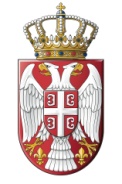 ОПШТИНА  СВИЛАЈНАЦОПШТИНСКА УПРАВАБрој: 90-2/2022-IVДатум: 08.09.2022. годинеС В И Л А Ј Н А Ц